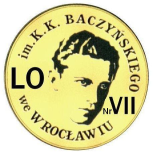 DZIEŃ PATRONA on-line– HARMONOGRAM Ogłoszenie wyników na stronie szkoły – 03.03.2021DATAKONKURSY ON-LINEUCZESTNICY12.02.2021Konkurs „Zapomniana sztuka kaligrafii – wierszeK. K. Baczyńskiego”zainteresowani uczniowie15.02.2021Konkurs na logo Dni Patronazainteresowani uczniowie19.02.2021Konkurs fotograficzny „Magia miejsca. LO nr VII w obiektywie”.zainteresowani uczniowie22.02.2021„Twórczość Baczyńskiego oczami licealistów” – konkurs plastycznyzainteresowani uczniowie02.03.2021Konkurs „Życie i twórczość K. K. Baczyńskiego”uczniowie klas 1